5144 E Stop 11 Rd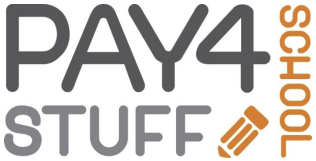 Suite #17Indianapolis, IN 46237P: 1-877-397-2937F: 1-866-480-8550support@pay4schoolstuff.comDDA Change Authorization FormSchool/Organization Name: ___________________________________________________________________Phone #: ___________________________________       Tax ID: ______________________________________Street Address: _____________________________________________________________________________City: _________________________________________ State: ___________ Zip code: ____________________* Please fax a copy of a voided CHECK (NOT a deposit slip) or bank letter that contains the coordinating new account information along with this form to 1-866-480-8550.Signature: __________________________________________________  Date: _________________________* BY SIGNING THIS AGREEMENT, YOU CERTIFY THAT YOU ARE AN AUTHORIZED INDIVIDUAL ON THE ACCUONT PERMITTED TO MAKE THESE CHANGES ON BEHALF OF THE AGENCY.** THIS IS A FORMAL REQUEST THAT PAYGOV, LLC ON BEHALF OF PAY4SCHOOLSTUFF, UPDATE THE BANKING INFORMATION CURRENTLY ON FILE.Current Banking Information:New Banking Information:Bank Name:Bank Name:Routing Number:Routing Number:Account Number:Account Number: